УТВЕРЖДЕН: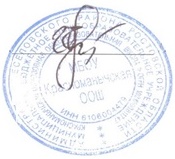 Директор МБОУ________________И.П.ЕрмаковаПриказ по МБОУ от 14.08.2017 г. №203План работы Совета профилактики правонарушений и безнадзорности несовершеннолетних 
на 2017-2018 уч. годЦель работы: оказание своевременной и квалифицированной помощи детям, подросткам и (или) их семьям, попавшим в сложные социальные, семейные, педагогические и прочие ситуации; предупреждение противоправного поведения обучающихся школы; профилактика курения, пьянства, употребления токсических и наркотических веществ; профилактика травматизма, аморального поведения родителей и обучающихся, суицида, жестокости и насилия над несовершеннолетними.Задачи работы:- организация регулярной работы по выполнению Федерального Закона “Об основах системы профилактики безнадзорности и правонарушений несовершеннолетних”, других нормативно-правовых актов в части предупреждения негативных проявлений в детской и подростковой среде;- организация взаимодействия социально-педагогических и прочих структур в решении проблем несовершеннолетних;- создание условий для успешной социальной адаптации несовершеннолетних, раскрытие их творческого потенциала и жизненного самоопределения;-организация социального патронажа детей и подростков и (или) их семей, рассматриваемых на заседании Совета;- обеспечение целенаправленного педагогического, психологического, правового влияния на поведение и деятельность детей и подростков образовательного учреждения.Российская Федерация Администрация Веселовского района Ростовской областиМуниципальное бюджетное общеобразовательное учреждениеКрасноманычская основная общеобразовательная школа347784, Ростовская область, Веселовский район, х. Красный Маныч, ул. Центральная, 128ИНН 6106004479  КПП 610601001  ОГРН 1026100811747УТВЕРЖДЕН:Директор МБОУ________________И.П.ЕрмаковаПриказ по МБОУ от 14.08.2017 г. №203ПЛАНзаседаний Совета профилактики по беспризорности и правонарушениям в МБОУ Красноманычской ООШ в 2017-2018 учебном годуСентябрьВыявление школьников и семей «группы риска», социально запущенных детей.Формирование базы данных – социальной картотеки, в которую включаются:малообеспеченные семьи;«трудные дети»;опекаемые дети;дети-инвалидыдети, склонные к суицидальному поведениюСоставление дневников наблюдений за «трудными»  детьми и их семьями.Вовлечение школьников в кружки, секции, внеурочную деятельность. Составление базы данных о движении и трудоустройстве выпускников  Анализ социального паспорта школы.НоябрьПрофилактика нарушений школьной дисциплины, пропусков уроков, неуспеваемости.Постановка на учет и снятие с учета в комиссии по делам несовершеннолетних.Месячник по профилактике правонарушений:Рейды в семьи; «Урок права» классные часыИндивидуальная работа с детьми и их родителямиВстречи с работниками УВД, СРЦМероприятия, посвященные борьбе с наркоманией ( классные часы, рейды по территории хутора, родительское собрание)Анализ работы по профилактике жестокого обращения с несовершеннолетними, защите детей и семей от насилия.ЯнварьВыполнение родителями и опекунами своих обязанностей.Заслушать классных руководителей 5-9 классов по вопросу «Эффективность работы классного руководителя по профилактике правонарушений и безнадзорности несовершеннолетних» - работа по обеспечению безопасности жизнедеятельности учащихся.Постановка на учет и снятие с учета в комиссии по делам несовершеннолетних.Планирование летнего отдыха школьников.МартИтоги контроля посещаемости учащимися учебных занятий в 3 четвертиПостановка на внутришкольный учет и снятие с внутришкольного учета.Планирование занятий обучающихся в весенние каникулы.Создание базы данных №4 о детях в возрасте 6-7 лет, собирающихся начать обучение в МБОУ.МайАнализ работы школы по профилактике правонарушений  и беспризорности обучающихся.Постановка на учет и снятие с учета в комиссии по делам несовершеннолетних.Индивидуальная работа с детьми и их родителями.№Содержание работыСроки исполненияОтветственные1.Организация работы Совета профилактики, проведение заседаний, ведение документации, координация деятельности и взаимодействия членов Совета профилактикив течение годаПредседатель Совета профилактики2.Сбор, анализ и корректировка списка “трудных” подростков, группы риска, стоящих на различных видах профилактического учетапостоянноСоц.педагогКлассные руководители3.Анализ профилактической работы за прошлый учебный годмайПредседатель Совета профилактики4.Подготовка, корректировка, уточнение списка обучающихся, воспитанников и семей группы рискапостоянноСоц.педагогКлассные руководители5.Месячник профилактики правонарушений несовершеннолетнихноябрь, апрельЗам директора по ВРКлассные руководители6.Анализ проведения месячника профилактики правонарушений несовершеннолетнихдекабрь, майЗам директора по ВР7.Индивидуальные беседы с детьми группы рискав течение годаЧлены Совета профилактики8.Посещение семей, состоящих на различных видах профилактического учета в течение годаЧлены Совета профилактики9.Организация досуга детей группы риска в каникулярное времяв течение годаЗам директора по ВРКлассные руководители10.Учет занятости детей и подростков группы рискав течение годаЗам директора по ВР11.Рейд в семьи, находящихся в социально-опасном положении (по необходимости совместно с сотрудниками правоохранительных органов, инспектором ПДН)в течение годаЧлены Совета профилактики12Проверка занятости детей и подростков группы риска в кружках и секцияхноябрь, апрельЗам директора по ВР13Контроль за посещением уроков и поведением обучающихся в школепостоянноЗам директора по ВР14Коррекция поведения трудных обучающихся, воспитанниковпо мере необходимостиИнспектор ПДН15Активная пропаганда ЗОЖ – организация и проведение тематических мероприятий по плану профилактической работыЗам директора по ВРКлассные руководители16Вызов обучающихся, воспитанников и их родителей на заседания Совета профилактикипо мере необходимостиКлассные руководители, соц.педагог17Участие в работе районной выездной КДН и ПНДпо плану КДН и ЗПЧлены Совета профилактики18.Координация работы с инспектором ПДН, постановка и снятие с учета обучающихся, воспитанников, родителейпо мере необходимостиЗам директора по ВР соц.педагог